ゲ　ス　ト　団　体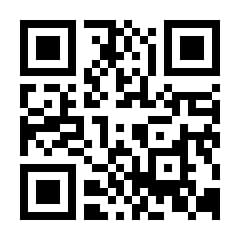 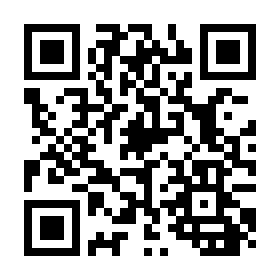 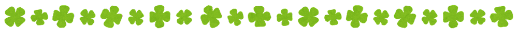 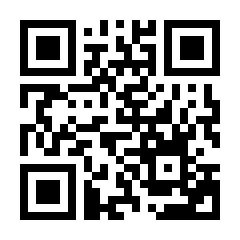 「NPO」と「あなた」をつなぐ オンライントークサロン申込書令和5年8月19日（土）　14：00～15：30　　　FAX　022-256-0533 ※ご記入いただいた個人情報は、みやぎNPOプラザが主催する事業のご案内以外には使用いたしません。ふりがな氏　　名電話番号Ｅ－ｍａｉｌ※当日の参加用URLをメールでお知らせします。必ずご記入下さい。　　□毎月1日発行のメールマガジンに登録する年　　代□10代　　□20代　　□30代　　□40代　　□50代　　□60代　　□70代以上◎このイベントをどこで知りましたか？□チラシを見て (設置施設　　　　　　　　　 　) 　□インターネット (サイト名：　　　　　　　  　   )□情報誌・新聞 (誌名：  　　　　　 　 　   　) 　□みやぎＮＰＯプラザからの案内　□その他 (                                                       　　　　 )　◎このイベントをどこで知りましたか？□チラシを見て (設置施設　　　　　　　　　 　) 　□インターネット (サイト名：　　　　　　　  　   )□情報誌・新聞 (誌名：  　　　　　 　 　   　) 　□みやぎＮＰＯプラザからの案内　□その他 (                                                       　　　　 )　◎ご参加にあたり、該当する項目にチェックをつけてください。□ボランティアに興味がある　　　　　　　　□NPOやボランティアとは何か知りたい・興味がある □社会貢献に興味がある　　　　　　　　　  □既に市民活動・ボランティアをしているが理解を深めたい   　□NPOの活動に参加したい　        　　　  □NPOで働くことに興味がある　　　　　□その他　(                                                       　　　　 )◎ご参加にあたり、該当する項目にチェックをつけてください。□ボランティアに興味がある　　　　　　　　□NPOやボランティアとは何か知りたい・興味がある □社会貢献に興味がある　　　　　　　　　  □既に市民活動・ボランティアをしているが理解を深めたい   　□NPOの活動に参加したい　        　　　  □NPOで働くことに興味がある　　　　　□その他　(                                                       　　　　 )◎ミニ講座の講師やゲストへご質問がありましたらご記入ください。◎ミニ講座の講師やゲストへご質問がありましたらご記入ください。【申込・参加方法】 みやぎNPOプラザへTEL・FAX・E-mailでお申し込み下さい。※開催日が近くなりましたら、イベント参加用のURLをお知らせいたします。※Zoomの接続が不安な方は、事前の接続・操作確認も可能です。開催日3日前までにご連絡ください。【申込・参加方法】 みやぎNPOプラザへTEL・FAX・E-mailでお申し込み下さい。※開催日が近くなりましたら、イベント参加用のURLをお知らせいたします。※Zoomの接続が不安な方は、事前の接続・操作確認も可能です。開催日3日前までにご連絡ください。